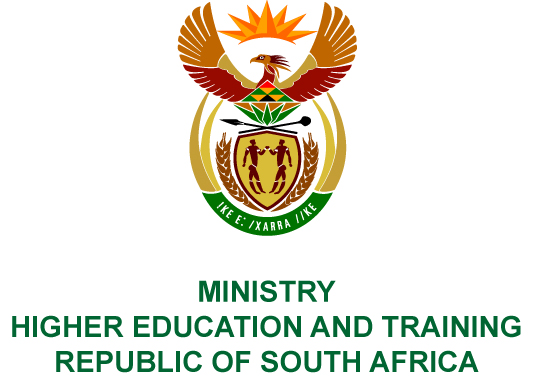 Private Bag X893, Pretoria, 0001, Tel (012) 312 5555, Fax (012) 323 5618Private Bag X9192, Cape Town, 8000, Tel (021) 469 5150, Fax: (021) 465 7956	Memorandum from the Parliamentary OfficeNATIONAL ASSEMBLY FOR WRITTEN REPLYQUESTION 2607DATE OF PUBLICATION OF INTERNAL QUESTION PAPER: 31/08/2018(INTERNAL QUESTION PAPER NO 28 OF 2018)Ms N Nolutshungu (EFF) to ask the Minister of Higher Education and Training:What are the names of all institutions of higher learning where (a) cleaning, (b) gardening, (c) catering and (d) security staff are insourced?REPLY:The Department does not routinely collect information on the way in which services are managed at individual universities and the management thereof. The Department requested all universities to respond whether or not they have insourced cleaning, gardening, catering and security staff. The responses from universities are provided in the table below.Institution(a) Cleaning(b) Gardening(c) Catering(d) Security staffCape Peninsula University of TechnologyNo responseNo responseNo responseNo responseUniversity of Cape TownInsourced Insourced Insourced Insourced Central University of TechnologyInsourced Insourced Outsourced InsourcedDurban University of Technology OutsourcedOutsourced Outsourced Outsourced University of Fort HareNo responseNo responseNo responseNo responseUniversity of the Free State No responseNo responseNo responseNo responseUniversity of Johannesburg InsourcedInsourced OutsourcedInsourced University of Limpopo Outsourced Outsourced Outsourced Outsourced Mangosuthu University of TechnologyOutsourced Outsourced Outsourced Outsourced University of 
MpumalangaInsourced Insourced Outsourced (Insourcing will be done with effect from 1 January 2019)Outsourced University pays a subventionNelson Mandela UniversityInsourced Insourced Insourced Insourced North-West UniversityOutsourced Outsourced Potch CampusInsourced: 19% Vaal CampusInsourcedMafikeng Campus: OutsourcedPotch CampusInsourced: 59% Vaal CampusOutsourced Mafikeng Campus: Insourced: 9% University of PretoriaInsourced  Insourced Insourced  Insourced Sefako Makgatho Health Sciences UniversityInsourced Insourced Insourced Insourced Sol Plaatje UniversityInsourced Insourced Outsourced University pays a subventionInsourcing in process and will commence on 
1 October 2018University of  South AfricaInsourced Insourcing underwayOutsourcedInsourcedStellenbosch University Outsourced Outsourced Outsourced Outsourced Tshwane University of Technology  Insourced Insourced Outsourced Outsourced Vaal University of Technology Outsourced OutsourcedOutsourcedOutsourcedUniversity of Venda Insourced Insourced Insourced (except for student catering)Insourced Walter Sisulu UniversityOutsourced: 90%Outsourced: 90%Insourced only for staff on Mthatha campusOutsourced: 95%University of the Western CapeOutsourced OutsourcedOutsourcedOutsourcedUniversity of the WitwatersrandNo responseNo responseNo responseNo responseUniversity of ZululandInsourced Insourced Outsourced Insourced 